Black Preacher Sermon.ComMoving On Up!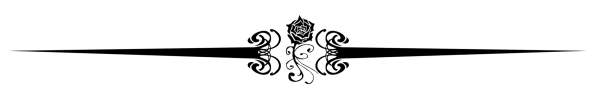 (2 Corinthians 5:1 KJV)For we know that if our earthly house of this tabernacle were dissolved, we have a building of God, an house not made with hands, eternal in the heavens.Did you ever watch the Jefferson’s growing up? “Moving on up” is the theme song for The Jefferson’s, an upwardly mobile African-American family moves into a luxury apartment and begin to interact with the other tenants. It was a spin-off from all in the Family with George as the new Archie Bunker. He doesn’t always fit in. He doesn’t always get the social cues he needs to be his best self. In fact, George’s hard-headedness, lack of control when it comes to what says, erroneous thinking, as to what makes someone successful that we find so funny. The famous theme song of that era went wellllll…“We’re Moving on up to the east side, to a deluxe apartment in the sky, we finally got a piece of the pie.” “Fish don't fry in the kitchen; Beans don't burn on the grill—took a whole lotta tryin' just to get up that hill.” “Now we're up in the big leagues, Gettin' our turn at bat—as long as we live, It's you and me, baby and There ain't nothin' wrong with that, well….We're Moving On Up!”When we get to heaven it is going to be an upgrade as believers, we need to appreciate and be good stewards of God’s creation but we are not to worship it because we know something better is coming. When you stop and consider the complexity and precision of the human body, you understand completely that our bodies are made up of several trillion cells, that are each so complex and amazing, that scientist are still baffled by their construction.Amazingly, those trillions of cells make up the organs and substance of the human body that in a typical day will perform some astounding achievements. For instance, in a single twenty-four hour period, the average adult heart will beat over 103,000 times. In that same period of time, your blood will travel some 168 million miles. You will breathe 23,040 times, and you will move some 750 muscles. All this activity is virtually conducted on autopilot by your brain that is also helping you to look at the road, carry on a phone conversation, and worry about your children all at the same time. The human body is in itself a miracle!In 2 Corinthians 5:1, the Apostle Paul addresses the subject of the death of the body, and what it actually means for those who live in Christ. As we examine his words, we are reminded that while this earthly body may die, it does not mean that life has ended. Paul says that we know that if this body should pass, we will enter a new and glorious body that will put this old body to shame. Ready or not at some appointed time in this life all of us will be a recipient of, “Moving On Up!”